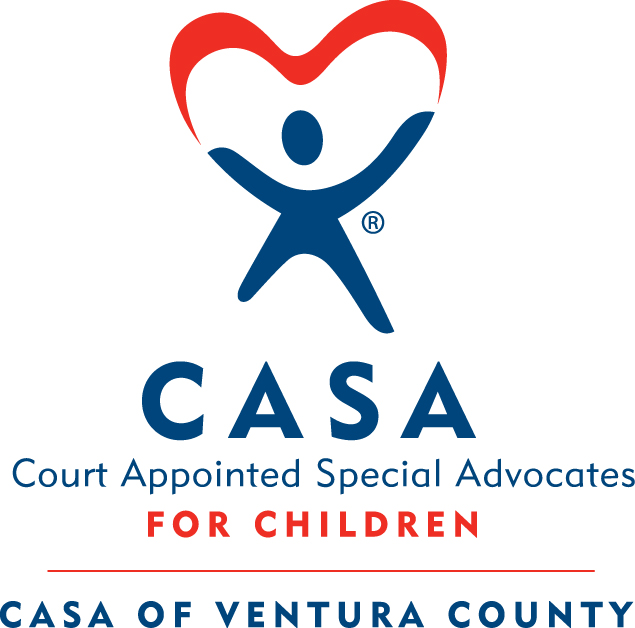 CASA of Ventura County Volunteer TrainingThe CASA Flex Training consists of 8 in-person 3-hour classes, 5 online classes, and 3 hours of courtroom observation completed over a 6-week cycle.  You must finish all training and observation within the 6 weeks, and all background checks must be completed and cleared in order to be sworn in as a CASA.Summer Flex Training: August 21 – September 25, 6:00 pm – 9:00 pm	Tues., Aug. 21: In-Person - Mandatory Class Introduction	By Mon., Aug. 27: Complete Online Session 1: Getting Started; Introduction to Child Welfare	Tues., Aug. 28: In-Person – The Role of the CASA Volunteer; Introduction to Child Abuse and Neglect	By Mon., Sept. 3: Complete Online Session 2: Strengths and Risks	Tues., Sept. 4: In-Person – Family Strengths; Introducing Yourself as a CASA; Greene Case Study	By Mon., Sept. 10: Complete Online Session 3: Cultural Competence and Disproportionality	Tues., Sept. 11; In-Person – Court Reports, The Amarillo Case	Thurs., Sept. 13: In-Person – Juvenile Dependency Team Panel Discussion		By Mon., Sept. 17: Complete Online Session 4: Achieving PermanenceTues., Sept. 18: In-Person – Child Development; Older Youth; The Brown CaseThurs., Sept. 20: In-Person – Commercially Sexually Exploited Children	By Mon., Sept. 24: Complete Online Session 5: Wrapping Up – The Redd Case	Tues., Sept. 25: In-Person – Redd Case Debrief, CASA PanelAdditional Training ExpectationsCourtroom Observation: 3 Hours of Courtroom Observation to be completed on a Tuesday during training.  A sign-up sheet will be available at the first In-Person class.Swearing-In Ceremony: Monday, October 1, 2018 at 12:00 pm	Attend this ceremony to take your volunteer oath of appointment after completing the training.  The ceremony is held at the Juvenile Courthouse at 4353 E. Vineyard Ave., Oxnard.  Please join us at the office immediately following the swearing-in for a celebratory luncheon.  You are welcome to bring one guest.Continuing Education: You will be required to complete 12 hours of Continuing Education each calendar year that you are an active volunteer.  We offer a variety of trainings to help volunteers complete this requirement.